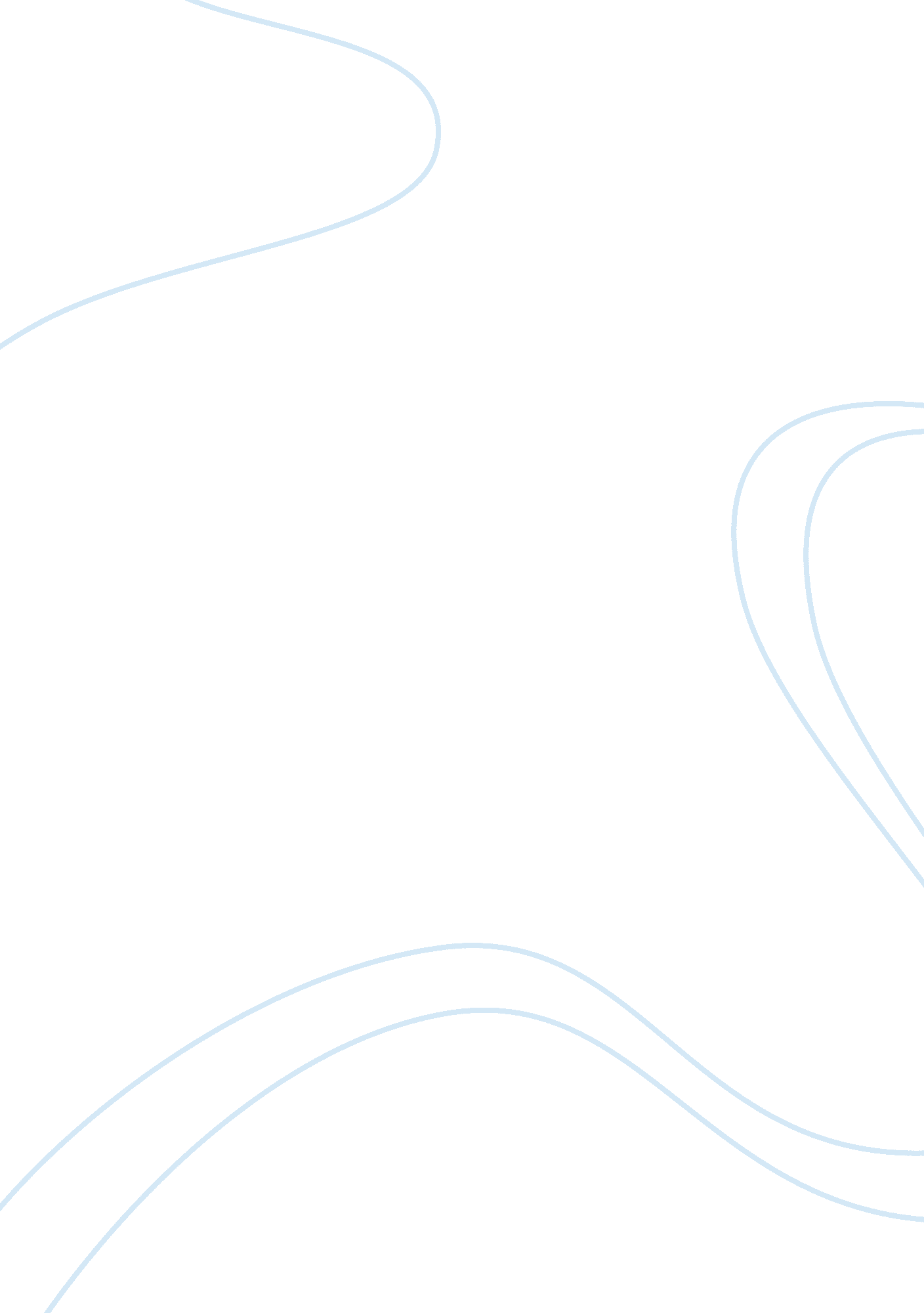 The hiding place chapter 11-15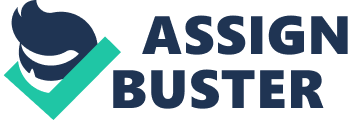 To her first hearingWhere was Corrie heading at the beginning of chapter 11? the man assigned to her for her hearingwho was lieutenant rahmsbecause of the wilted tulips that were once beautiful and she hoped this man would have a soft sidewhy did corrie want to go to hut fourthe reading of the willwhat did the lieutenant arrange for corrie and her familyit was a miraclewhy didn't the new matron find corries bibleshe was walking up the middle of the street and was capturedwhat happened to mary italliethe fourth daywhat day did the jews get out of the hiding placein jesuswhere was a corries hiding placethe allies were moving further toward germanywhy were the prisoners being forced to movebetsiehappily corrie found ____ in the crowdvughtcorrie and bestie were taken to a prison camp called _____being releasedwhat unexpected joy did corrie and betsie think they were receivingthey were for people who failed to cooperate and they were living helldescribe the bunkersteaching people to lovewhat was betsie excited about doing everydaybetsie sewed uniforms for the prisoners and corrie made radio components for the german fighter planesdescribe betsie and corries new jobsabout the man who asked for 600 guilders and how his name was jan vogel and how he had betrayed his countrywhat news did betsie tell corrie that made corrie so angryshe realized she was just as guilty as him since she wanted him to diewhat caused corrie to get over her angerit was their six month of imprisonment which was typically the max for ration card offenderswhy was september 1st so important to corriethey sent their kids away so they wouldn't have to come to a concentration camp and her baby died four hours after birth and she gives all of her food to her husband who has tuberculosisdescribe the floors familyops being in heaven because he would have suffered much morepacked in a car what are corrie and betsie thankful forto germanywhere were corrie and betsie takensomething to drinkwhat was the single obsession of the women on the way to ravensbruckbeneath the bencheswhere did corrie hide the sweater, bible, and vitaminsCorrie wasnt touched when the soldiers were patting down the womenwhat miracle occurred after the shower roomto spread the good newscorrie and betsie realized why they were in hell what was the reasonthe not necessary medical inspectionwhat happened on fridaysthey were located next to the punishment barracks and fleas and tight spacewhat were some of the problems corrie and betsie had to deal with in their new barracksgive thanks in all circumstanceswhat was betsies answer to these problemsshe brought prayer and faith to barracks 28 and her faith was becoming her whole lifeexplain how betsie made a difference in barracks 28sheer misery: hard backbreaking work of shoveling and pushingdescribe the work at siemenswhen they received the new vitamins from mien the drops stoppeddescribe the miracle concerning the medicine bottlethe guard laughed at betsie and then she wiped herwhat happened to betsie one day when she was shovelingWhere they knit there were fleas and the guards wouldn't come in so they prayeddescribe the miracle of the fleasShe lied about her eyes and the doctor told her to come back to the hospital that way she would miss the trainhow did corrie escape transport to the munitions factoryTo have a huge home bigger than the beje and that is where people who were at concentration camps could come to heal it had statues inlaid floors and gardenswhat was betsies dream for after the warFor corrie to see the bodywhat does mean arrange for corrieShe does she goes to heaven where she is the Betsie of Haarlemwhat happens to betsie in chapter 14? what change takes place in her? She was nice she got people to bring a stretcher and bring betsie to the hospitalwhat miracle occurred with the snakeSelfishness like standing in the middle so you weren't cold and stealing the vitamins for betsie and corrie always made excuses to make her feel betterwhat was the special temptation of concentration lifeOur talents and abilities come from God and she need to rely on Gods strengthwhat truth did corrie realize on page 214Hospitalafter Corries physical where is she takenStony indifference to otherswhat was the most fatal disease of the concentration campTine van Veenwho is the first family member corrie sees after her releasePickwickwho was in the limo that was to take corrie to the bejeMade it a place for the feeble mindedwhat did corrie do with the beje once she got homeBetsiewho was corrie looking for when she got homeTheir release on January 1st and they got a huge house in which to house people scarred from concentration camp life to recover and then they got a concentration camp and made it a place for the people who had once operated itwhat three visions of Betsie's came trueWatchmaking, underground work, the cat, working with the feeble mindedwhat are some the activities that corrie attempted once she got back to the bejeThose who had betrayed their counteywhat group had the most trouble being forgivenLady who owned the house in which betsie had vision and made a deal with Corrie that if her son came back she could have itwho was mrs. bierens de haanFeeble minded and Corriewho was now living in the bejein the hospitalwhen the chapter ends where is betsieMein was a young dutch woman they had met in Vught and she was a prisoner assigned to the hospital and she brought corrie a newspaper a slice of bread, and vitaminswho was mien and what did she give to corrie ONTHE HIDING PLACE CHAPTER 11-15 SPECIFICALLY FOR YOUFOR ONLY$13. 90/PAGEOrder Now 